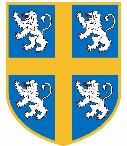 Durham County Ladies’ Golf AssociationCode of Conduct for Young GolfersAs a young golfer taking part in a DCLGA activity you should:Help create an environment free of fear and harassmentDemonstrate fair play and apply golf’s standards both on and off the courseUnderstand that you have the right to be treated as an individualRespect the advice that you receiveTreat others as you would wish to be treated yourselfRespect other people and their differencesLook out for yourself and the welfare of othersSpeak out to your parents, a County official or Louise Richardson our CWO if you consider that you or others have been unfairly treatedBe organised and on timeTell someone in authority if you are leaving the venueTreat organisers and coaches with respectObserve instructions or restrictions, requested by the adults looking after youEnsure your mobile phone is switched offAccept that these guidelines are in place for the well-being of all concernedYou should not take part in any irresponsible, abusive, inappropriate or illegal behaviour which includes:SmokingUsing foul languagePublicly using critical or disrespectful descriptions of others either in person or through text, email or social networking sitesConsuming alcohol, illegal performance enhancing drugs or stimulantsChild’s Signature ……………………………………..   Print Name …………………………………………………Parent’s Signature ……………………………………..   Print Name ……………………………………………….Date …………………………………………………………..